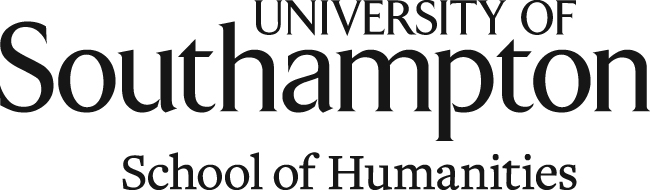 Institute for Language and Culture (http://blog.soton.ac.uk/ilc/)‘New Directions for Research in Language and Culture’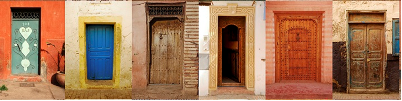 Wednesday 6 November 2013University of Southampton, Avenue Campus, Building 65, Lecture Theatre AThe Institute for Language and Culture (ILC) at the University of Southampton is holding a one-day symposium on 6 November 2013 to explore ‘New Directions for Research in Language and Culture’. The event will include keynote presentations by external speakers, the inaugural lecture of Professor Marion Demossier, an engaging discussion and debate about the future of language and culture research, and opportunities to hear about current research at the ILC. Confirmed speakers include: Professor Charles Forsdick, University of Liverpool and AHRC Translating Cultures Theme Fellow; Professor Andrew Higson, University of York; and Professor Susanne Ehrenreich, University of Dortmund.Programme 10:00 – 10:15Welcome and introduction to the day (Professor Anne Curry, Professor Michael Kelly)10:15 - 11:00Keynote speaker: Professor Charles Forsdick, University of Liverpool and AHRC Translating Cultures Theme FellowChair: Professor Mary Orr11:00 – 11:30 Postgraduate poster session with coffee 11:30 - 12:15Keynote speaker:  Professor Andrew Higson, University of YorkChair: Professor Lucy Mazdon12:15 – 13:30 Buffet Lunch, North Corridor13:30 – 14:15	Keynote speaker:  Professor Susanne Ehrenreich, University of DortmundChair: Professor Jennifer Jenkins14:15 – 14:30	Coffee break 14:30 – 17:00Future Directions in Language and Culture Research: the Big Debates	 17:30 – 18:00Refreshments before inaugural lecture18:00 – 19:00Inaugural lecture of Professor Marion Demossier19:00-20:00	Drinks following inaugural lecture